        Ҡарар                                                                                 решение№ 40/292                           с. Кузяново                      от  13  декабря  2022 г.     Рассмотрев  экспертного  заключения   Министерства  юстиции на постановление администрации сельского поселения Кузяновский сельсовет  муниципального  района    Ишимбайский  район  РБ от 18.05.2022 года №24 «Об утверждении административного регламента по предоставлению муниципальной услуги «Дача письменных разъяснений налогоплательщикам и налоговым агентам по вопросам применения муниципальных  нормативных  правовых  актов  в  сельском  поселении  Кузяновский  сельсовет муниципального  района  Ишимбайский  район  Республики  Башкортостан  о местных  налогах  и сборах»   Совет  сельского  поселения                                                                                                                     РЕШИЛ:  Признать  утратившими  силу    постановление №24 «Об утверждении административного регламента по предоставлению муниципальной услуги «Дача письменных разъяснений налогоплательщикам и налоговым агентам по вопросам применения муниципальных  нормативных  правовых  актов  в  сельском  поселении  Кузяновский  сельсовет муниципального  района  Ишимбайский  район  Республики  Башкортостан  о местных  налогах  и сборах»                                                                                                                                  В связи   с  выявлением  несоответствия  федеральному  законодательству, в  постановление №24 от 18.05.2022г.  было приведено  в  соответствии (Постановление 69 от 12.12.2022 г.  «О внесении изменений  и дополнений  в постановление №24 от 18.05.2022 г «Об утверждении административного регламента предоставления муниципальной услуги по даче письменных разъяснений налогоплательщикам повопросам применения муниципальных нормативных правовых актов о местных налогах и сборах»             Глава  сельского  поселения                                          Шаяхметов  И.А.Башкортостан Республикаhы Ишембай районы муниципаль районы Көҙән  ауыл Советы ауыл биләмәhе Советы 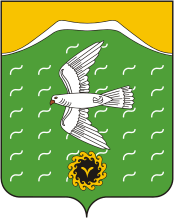         СОВЕТ сельского поселения         Кузяновский сельсовет         муниципального района          Ишимбайский район         Республики БашкортостанСовет  урамы, 46,Көҙән  ауылы, Ишембай районы, Башкортостан Республикаһы453234Тел.; 8(34794) 73-243, факс 73-200.Е-mail: kuzansp@rambler.ru        ул.Советская, 46,        с.Кузяново, Ишимбайский район,        Республика Башкортостан                        453234      Тел.; 8(34794) 73-243, факс 73-200.          Е-mail: kuzansp@rambler.ru